AmendmentsList of AcronymsEmergency ContactsIntroductionThe Fort Liard Community Emergency Plan establishes the framework for the community being more prepared to deal with emergencies and hazards. The Plan is designed so member agencies are aware of their respective roles and responsibilities and can work together to prepare for and respond to emergency events. The Community Emergency Plan also makes the provisions for the earliest possible coordinated response to an emergency, an understanding of the personnel and resources available to the community, and recognition that additional expertise and resources can be called upon if required.ScopeThe aim of the plan is to provide the framework within which measures can be taken during an emergency to:protect the health, safety, and welfare of residents prevent or minimize property damage or loss protect the environment, and minimize economic disruption PurposeThe plan unifies the efforts of community resources for a comprehensive approach in responding to and reducing the impacts of an emergency. It is intended to increase the emergency response capacity of Fort Liard by establishing a plan of action to deploy and manage all required resources efficiently and effectively. Authority The Fort Liard Community Emergency Plan is issued under the authority of the Council in accordance with the Emergency Management Act (S.N.W.T. 2018, c. 17) as well as local Bylaw 281 dated July 14, 2020, which contains the duties and responsibilities of the Local Emergency Management Organization (LEMO) and the Local Coordinator. In the event of an emergency, the members LEMO will meet as needed, this is determined by the nature of the emergency. Designated officials should identify alternate(s) if they are unavailable during an emergency. The authority for making decisions in an emergency rest with the Local Coordinator.Emergency Management Roles and ResponsibilitiesCouncilThe following are the actions that the elected officials are responsible for during the emergency situation:Set parameters for emergency operations in response to an eventDeclare/cancel declarations of States of Local EmergencyLiaise with elected officials of other communities and governments, andLiaise with community residents throughout duration of evacuationsLocal Emergency Management OrganizationFort Liard’s Local Emergency Management Organization (LEMO) consists of the following members:MayorSenior Administrative Officer (SAO) – Local CoordinatorAcho Dene Koe representativeCommunity Safety Officer (CSO)Health CentreSocial Services  Environment & Natural ResourcesRCMP, Fort Liard DetachmentNWT Power CorporationEcho Dene SchoolAirport/Highway Maintenance ContractorLEMO Administrative Assistant; andOther(s) for support in implementing the Community Emergency PlanTypical response activities performed by LEMO include:Emergency Plan ActivationAssessing the emergency situationNotifying the Northwest Territories Emergency Management Organization (EMO) via MACA’s Deh Cho Regional SuperintendentDetermining the appropriate responseCoordinating community resourcesNotifying the general public and other agencies with interest of the emergency situationRequesting mutual aid, andLiaising with other government officials as the situation dictatesLocal Coordinator The Local Coordinator is the Senior Administrative Officer. The following are his/her responsibilities: Management of LEMO activities in accordance with Bylaw # 281 dated July 14, 2020Chairing the planning and operational activities of LEMOReviewing and approving community emergency planCoordinating emergency resources used in an emergencyArranging training for LEMO membersArranging for testing of the plan, and Approving and implementing public awareness and education activitiesExternal OrganizationsDepending on the nature of the emergency, external agencies that are not normally LEMO members, may be asked to send a representative to join LEMO (i.e., airport, power plant operator) to assist in coordinating the response a specific threat.  Each LEMO member is responsible for fulfilling their identified roles and responsibilities throughout the emergency response.Concept of OperationsAs the magnitude of an emergency increases, so will the need for multi-agency support from within the community. In the event that the community resources and capabilities are overwhelmed, the community may contact the MACA Regional Superintendent to provide or acquire additional resources. Each LEMO member is responsible for their identified roles and responsibilities throughout the emergency response.Operational LevelsThere are three operational levels of Emergency Management functioning and activityNormal Operations – routine daily operationsMonitoring –heightened surveillance of potential or developing hazards, orActivation –multi agency coordinated responseImplementation Sequence	The following are the typical steps taken to implement an emergency response: Local Coordinator contacted regarding the incidentLocal Coordinator resolves the problem alone or calls in appropriate LEMO members and subject matter experts to assistLocal Coordinator notifies Regional EMO (MACA Regional Superintendent) to alert of situation (ongoing contact with MACA is required)Gather LEMO and formulate a response planThe EOC may be partially or fully activated, depending upon the conditions of the emergency. All staff will be made available until such time as response is scaled back or stand-down EOC operationsLocal Coordinator and LEMO appoint any emergency site manager to liaise from the incident site Local Coordinator and LEMO advise Council on declaring a State of Local Emergency, andLocal Coordinator notify MACA Regional Superintendent and community residents if a State of Local Emergency is declared Escalation	The following depicts how assistance during emergency events flows from the GNWT to communities. Warning and Notification Procedures Upon notification of an imminent or actual emergency, the SAO will initiate the notification of key personnel and agencies. Based on the type and seriousness of the event, appropriate personnel are notified of the current or imminent situation. LEMO members will be notified of the incident and be required to meet in the EOC, depending on the nature and severity of the emergency. A contact information sheet is provided at Appendix E. Community residents and visitors will be warned by:CSO’s and First Responders advising those at risk in the immediate proximity of the emergencyLEMODoor to door alertingTelevision and/or radio (if available)Community notice boardsVehicle mounted loudspeakersPublic communications tools such as Emergency Notifications, Alerts and Orders will be used to inform the public of threats and actions in response. Refer to Appendices J, K, L and M for templates. Declarations of a State of Local Emergency The Mayor, or his/her designate, may declare that a state of local emergency exists in Fort Liard or in any part thereof and may take such action and make such orders as he/she considers necessary, can also terminate a declaration of a State of Local Emergency, and must ensure the Minister of MACA is notified of any declaration of a state of local emergency.  In addition, the media, and the public need to be notified of the emergency as soon as possible. A format for a Declaration of a State of Local Emergency is provided in Appendix G. A copy of the declaration must be sent immediately to the Minister via the Regional EMO (MACA Regional Superintendent). Communications Depending on the circumstances, communications for an emergency response may include one or a combination of the following:Cell phones/land linesVHF handheld and mobile radiosSatellite phonesInternet, andOther The Media Coordinator function is the responsibility of the LEMO Administrative Assistant. Emergency Operations Centres The Community Emergency Operations Centre (EOC) should be activated and staffed by LEMO members for managing emergency operations. The primary EOC location is the Hamlet Council Chambers. The Local Coordinator will designate another suitable site as a secondary EOC if the Hamlet Council Chambers is not operational. Emergency Site Management The Local Coordinator may appoint an Incident Commander (IC) if one is not in place. The IC may be from the first response agency having the predominant role or may be an individual particularly suited to coordinate the diverse activities being undertaken. The IC role is to:Establish a site command post Establish overall priorities for the on-site response Establish the site perimeter and arrange for securityProvide situational updates to the EOC Assign emergent tasks to response agencies at the emergency site Provide media information, and Coordinate support to the respondersResponding agencies on-site will: Cooperate with IC Provide information on response activities, damage and casualties, and resource needs to IC, and Continue to receive functional direction from their parent organizationEvacuation and Reception The evacuation function describes how the public would be evacuated out of areas affected by an emergency situation that are deemed too hazardous for people. Evacuation methods will be dependent upon the incident, the evacuation process, and procedures, along with the roles and responsibilities of the key agencies. Evacuation from one area of the community to another shall be organized and managed by the community. Evacuation of the community as a whole shall be organized and managed by the territorial government. See Appendix I for Evacuation and Reception hazard specific plans. Volunteers A LEMO member or community resident shall be appointed as Volunteer Coordinator by the Local Coordinator. This operational support function provides guidance on the community’s role in the management of volunteers. A form for Volunteer registration can be found in Appendix H for use whenever there are volunteers during emergency situations to aid in tracking needs for volunteers and for liability purposes. Specific Hazard Management The hazards identified in the Hazard Identification Risk Assessment (HIRA) as having the greatest potential for causing disruption in Fort Liard are rated as follows:The process to develop a local community HIRA includes:Listing hazards that pose the greatest threat to the communityRanking of probability of occurrence from 1 (low) to 5 (high) probability of occurrenceRanking of severity of impacts in an equivalent manner to probability. Consider the human, building, environmental and economic impacts when considering severity; andMultiply the results of the ratings for probability and severity of impacts to obtain a risk rating RecoveryDisaster recovery refers to actions taken to repair or restore conditions to an acceptable level through measures taken after a disaster. This includes short term and long-term measures such as the return of evacuees, trauma counselling, clean-up, reconstruction, economic impact studies and emergency financial assistance. Recovery efforts should be conducted with a view towards disaster risk reduction and forward-looking recovery measures allow communities not only to recover from recent disaster events, but also to build back better in order to help overcome past vulnerabilities.The Government of the Northwest Territories’ Disaster Assistance Policy provides financial support to assist individuals, small businesses, and community governments in recovering from a disaster and restoring damaged property to its pre-disaster condition. To determine if the Disaster Assistance Policy applies to an event, the SAO will consult with MACA’s Deh Cho Regional Superintendent. Plan MaintenanceThe Fort Liard Community Emergency Plan will be updated annually and tested every two years. After any emergency in which the plan is implemented, LEMO will meet for an operational debrief and plan review shortly thereafter. The human, facilities, physical and other potential community resource inventories will be updated annually or as needed (these inventories are provided in Appendix F). LEMO members, (eg. Local Coordinator, RCMP, Nurse-in-Charge) will participate in the development of plans and procedures, training opportunities, and exercises in order to achieve and maintain a high state of readiness. Appendix A: LEMO ResponsibilitiesIn an emergency, LEMO will provide overall direction and oversight. Individual LEMO members will carry out their agencies’ specific emergency responsibilities and commit agency resources as specified in individual agency emergency plans. The Hamlet of Fort Liard’s Tangible Capital Assets List provides current information on its physical infrastructure. Any decisions on utilization of specific components of community physical infrastructure in any emergency event will be made by the Local Coordinator with guidance from various LEMO members.The following is a list of Fort Liard LEMO members and their major responsibilities.Mayor or designate• Declaration of a state of local emergency• Termination of a state of local emergency• Notification of emergency (i.e.. residents, MACA, and media)• Provide ongoing updates and information on emergency conditions (i.e.. residents, MACA, and media)Issue Evacuation Orders• Request mutual aid/other government supportLocal Coordinator• Coordinate all planning and response activities• Recommend declaration/cancellation of a state of local emergency• Implement plans and coordinate inter-agency operations• Liaise with MACA, other government departments and industry associations• Oversight on overall public information arrangements and approval of content• Oversight on public information and messagingAcho Dene Koe First Nation (ADKFN)Contribute to community emergency planning by participating in LEMO planning and preparednessSupport responses to emergencies by being a source of LEMO public information to ADKFN members Hamlet Administration• Track and record emergency expendituresTrack enlistment of volunteers and record times workedRecord donations received• Assist with dissemination of emergency information to/from LEMO agencies.Community Safety Officer (with guidance and assistance from the RCMP) • Assess and report on consequences associated with an emergency event• Support in maintaining security of the emergency site and protection of life, property, and evidence• Manage availability/access to emergency communications during emergency operationsSupport the RCMP with coordination/control of ground search and rescue• Traffic and crowd control• Site management when required to assist from the lead agency/Emergency Coordinator• Support rescue and evacuation operationsAssist with flood watch monitoringOversee support services to vulnerable populations during an emergencyEnvironment and Natural Resources (ENR)Take measures to protect ENR facilities and equipment during emergencies, and plan for local/regional staff availability to fulfill departmental emergency responsibilities in the communityProvide technical personnel and advice to local authorities on risks and impacts regarding environmental protection, forest management, water resources and wildlifeProvide situational awareness on incidents, damage assessment information, and advice on recovery options within areas of ENR interestNorthwest Territories Health & Social Services Authority (NTHSSA) – Deh Cho RegionTake available measures to protect local NTHSSA facilities and equipment and plan for continuity of essential services to fulfill departmental emergency responsibilities Manage/redeploy health resources (people, supplies and equipment) as required by the emergency to continue providing essential health services, as circumstances permit Support the dissemination of public advisories on Public Health/Environmental HealthSupport the provision of critical incident stress debriefing for victims and emergency response personnelSupport the provision of the evacuation of health facilities and the movement of patients to safe areas when requiredAssist affected communities in the delivery of social servicesAssist in providing or arranging for emergency shelter, food and clothing for disaster victims, registration and inquiry services, and personal servicesRCMPThe RCMP are responsible for delivering on territorial and community policing priorities outlined in the NWT Territorial Police Services Agreement, including:Law EnforcementCoordination of ground search and rescue operations Assistance to the Transportation Safety Board in conducting accident investigations; andAssistance to the CoronerSchool Principal/Teachers• Student care and protection in on- site emergencies• Supervision and care of students at any temporary facility• Provide use of facilities and coordinate with registration workers in support of evacuation and reception servicesAirport Manager, Fort Simpson AirportManages airport operations and airport systems.Communicates with the Fort Liard Observer/Communicator in the provision of flight services at the Fort Liard Airport; andParticipates in LEMO operational planning and communications in responding to an emergency.Northwest Territories Power Corporation (NTPC)maintain power plant facilities and equipment in reliable working order.undertake measures to protect the power plant and equipment from damage for its continued operation during an emergency; andplan for continuity of essential services to fulfill departmental emergency responsibilities. LEMO Administrative Assistant Provide administrative support to LEMO agencies during emergency operations Coordinate preparation of emergency public information to residents (through Mayor or SAO) Coordinate information flow on the incident to/from emergency officials and media• Serve as Media Coordinator for providing emergency public information to residents and mediaAppendix B: Hazard Specific PlansAll Hazards ResponseThe following chart outlines actions that may be taken to mitigate, prevent and respond to emergencies. Refer to this All-Hazards Response chart in the event that an emergency that does not correspond to any of the following Specific Hazards Plans. MAJOR CONCERNS: Safety and security of Residents, Property Damage or Loss, Environmental Impacts, Disruption of normal services, Media/Public Information. FloodingThe following chart outlines actions that may be taken to mitigate, prevent and respond to a flood emergency.MAJOR CONCERNS:  Safety of Lives, Damage to Property, Transportation Problems, IsolationWildfiresThe following chart outlines actions that may be taken to mitigate, prevent and respond to a wildfire emergency.MAJOR CONCERNS: Safety of Lives and Property, Utilities FailureCritical Infrastructure FailureThe following chart outlines actions that may be taken to mitigate, prevent and respond to a severe weather event causing an emergency.Including: Electric, Water, Sewage Disposal, and Telecommunications.MAJOR CONCERNS: Safety of lives and property.Appendix C: Evacuation Action PlanThe following chart outlines actions that may be taken to facilitate an evacuation.MAJOR CONCERNS: Movement, care, and safety of displaced residents.Appendix D: Reception Action PlanThe following chart outlines actions that may be taken to facilitate the reception of evacuees.MAJOR CONCERNS: Care and safety of displaced residents.Appendix E: LEMO Contact SheetREFERNCE UPDATED LIST AND CONTACT NUMBERSLocal Emergency Management OrganizationAppendix F: Declaration of a State of Local EmergencyThe following is a draft declaration of a state of local emergency format: Community residents must be immediately notified once a declaration has been made. This public notice must be given by a means that is commonly acceptable to the community. The following is a template that may be used: Appendix G: Volunteer RegistrationVolunteer Registration Sheet This is a list all of volunteers, with their current contact information and the volunteer duties they are able to perform during an emergency. Appendix H: Evacuation and RegistrationAppendix I: Evacuation Notice EVACUATION NOTICEArea:  Community of Fort LiardDescription:This notice is to advise the residents of the community of Fort Liard of a ______________ currently in the area which may present an increased risk to the community endangering life and/or property. Residents and visitors are advised to prepare for the emergency and/or evacuation if necessary.  Instructions:The community of Fort Liard is advised to prepare for the emergency and/or evacuation if necessary. Residents are asked to monitor news sources and keep aware of the situation.Appendix J: Evacuation AlertEvacuation Alert Area:  Community of Fort LiardDescription:A _____________ is affecting Fort Liard and everyone in the area must be prepared to evacuate immediately. In the event an evacuation order is given, anyone needing transportation to leave the area should go to the Hamlet Office and arrangements will be made to transport people from the area. Residents and visitors are requested to monitor news sources and keep aware of the threatening situation. Instructions:Residents of Fort Liard must be prepared to evacuate on short notice. In the event an evacuation order is issued, those needing assistance to leave should go to the designated location where transportation will be arranged.Appendix K: Evacuation OrderCommunity of Fort LiardArea:  Description:A _______________ is occurring in/near _______________ and everyone in the area must evacuate immediately. Anyone needing transportation to leave the area should go to the Hamlet Office and transportation will be provided. Person’s evacuating must attend the Community Centre to register and receive further information.  _______________ Facebook page can be found at:Instructions:The community of Fort Liard must evacuate immediately. Those needing assistance to leave should go to the Hamlet Office to arrange transportation. Evacuees need to register at the ______________. Go to the ______________ Facebook page for more information. Appendix L: Evacuation All ClearEvacuation All ClearArea:  ______________Description:The __________________ event in ______________ is now under control and the hazard area has been declared safe. The Evacuation Order is no longer in effect. Residents are advised to report to the reception centre for information on the community re-entry plan and transport arrangements. Residents will also be advised of services available and precautions and instructions on dealing with the impacts of the emergency.Residents can also check the community’s website or Facebook page for updates.__________________ Facebook page can be found at: Instructions:Residents are advised to report to the reception centre for information on the community re-entry plan and transport arrangements. Residents will also be advised of services available and precautions and instructions on dealing with the impacts of the emergency.Appendix M: EOC Agenda TemplateEOC Agenda TemplateAttendance/ RoundtableSituational Awareness BriefingTeleconference with Stakeholders MACA Regional OfficeOther affected communitiesOthersIncident Action Plan developmentIncident Action Plan implementationMedia BriefingEnd of day summaryAfter hours continuityREVISION DATEAPPROVED BYACRONYMFULL NAMELEMOLocal Emergency Management OrganizationEOCEmergency Operations CentreIC Incident CommanderMACAMunicipal and Community AffairsSAOSenior Administrative OfficerEMOEmergency Management Organization REMO MACA Regional Emergency Management Organization ORGANIZATIONTITLECONTACT INFORMATIONCONTACT INFORMATIONMunicipal and Community Affairs (MACA)Regional SuperintendentOffice: 867-695-5220 Cell: 867- 695-6682 (Melinda Lenoir)Office: 867-695-5220 Cell: 867- 695-6682 (Melinda Lenoir)MACARegional Assistant SuperintendentRegional Assistant SuperintendentOffice: 867-695-7228 Cell:  867-695-1309 (Kevin Menicoche)MACA24/7 Emergency Number1-867-920-23031-867-920-2303Deh Cho Health & Social Services AuthorityDeh Cho HSSA Headquarters1-867-695-38151-867-695-3815NWT Power Corporation24/7 Emergency1-800-661-08551-800-661-0855NorthwestelCustomer Service Line1-888-423-23331-888-423-2333Ft Simpson Airport Airport ManagerOffice: 867-695-2471 Cell: 867-695-6686 (Devan Blacklock)Office: 867-695-2471 Cell: 867-695-6686 (Devan Blacklock)ENRNWT Forest Fire Report Line877-698-34731-877-NWT-FIRE	877-698-34731-877-NWT-FIRE	ENRNWT 24/7 Spill Report Line1-867-920-81301-867-920-8130Joint Rescue Coordination Centre24/7 Air and Marine Emergency Report Line1-800-267-72701-800-267-7270RCMP “G” Division Telecomms24/7 Ground Search and Rescue Reporting 1-867-669-11111-867-669-1111HazardsProbability of OccurrenceSeverity of ImpactsRatingForest Fire3515Structure Fire236Major Motor Vehicle Accident122Flooding4520Critical Infrastructure Failure3412Major Medical Emergency224Extreme Weather Event326Public Disorder Incident122Hazardous Materials Incident224Aircraft Accident236MITIGATION/PREVENTIONRATIONALEACTION BYCommunity land use plansIncorporate risk reduction measures (i.e., flood risk mapping, community wildfire protection plan). Hamlet CouncilBuilding BylawsImprove resilience by adopting more rigorous code requirementHamlet CouncilPREPAREDNESSRATIONALEACTION BYCommunity Emergency Response Plan Ensure all agencies and individual emergency responders, officials and volunteers are familiar with local emergency arrangements and procedures and are aware of their role and responsibilities. LEMOPublic information/ awareness program to inform residents of the need to take proactive measures before, during and after an emergencyTo reduce individuals’ exposure to risk before an emergency strikes and ensure timely recovery after a disaster impacts the community.LEMOCommunity emergency training programEnsure emergency responders, officials and volunteers are prepared to fulfill their emergency role or function. LEMOEmergency communications system(s) for first responders and local emergency officialsEnsure efficient and coordinated operational response through effective communications among all response agenciesVarious LEMO member agenciesRESPONSERATIONALEACTION BYActivate Emergency PlanCoordinate all resources.Engage response agencies; andInform Region through MACA Regional Superintendent.Local Coordinator (SAO)Assessment of SituationAssess incident reports and/or forecasts to determine appropriate response to the threat.Determine if additional resources are needed.Determine potential risk of secondary hazards (such as utilities failure, interruptions in communications links to the outside, risk to residents’ personal safety or comfort); andDetermine need to declare a state of local emergency. failure)LEMOSecure the incident sceneKeep onlookers and traffic away from the emergency site and out of danger.Control access to the evacuation collection area to avoid congestion and potential safety issues; andUse barricades, signs, and media to restrict access.CSO, RCMP and Volunteers Conduct emergency OperationsArrange for:Rescue or recovery.Contain hazardous materials spills. Contain/suppress structure and wildland interface fires.Respond to issues of contamination of ground, water, or air.Demolition or removal of dangerous structures, equipment, or vegetation; andUndertake emergency repairs of critical infrastructure.LEMO, Fire DepartmentInform ResidentsInform residents of the hazard or threat.Ensure consistent and up-to-date messages to residents and other involved parties.Inform residents of measures they can take to avoid risk or remove themselves from risk. Provide instructions to residents regarding evacuation procedures or their requirement to prepare or act in the face of the threat; and Keep residents advised of the hazardous situation as it develops. LEMO and Media Coordinator, in support of the Mayor/Local CoordinatorCoordinate Access and Information to the MediaIdentify approved spokespersons.Ensure only approved messaging is provided to the media.Media Coordinator, in support of the Mayor/Local CoordinatorRelocation/EvacuationReference – Appendix E.LEMO, MACA RegionTriage/Treatment of InjuriesConduct triage at the emergency site to determine medical priorities.Evacuate for medical treatment; andProvide comfort and shelter for injured as required.First Aid volunteers, Fire Department, RCMPRescue of Stranded/injured People (with particular attention to the young, elderly, and disabled, as well as others needing assistance)Remove people from danger; andTreat medical or psychological conditions, if required. Volunteers, RCMP and Fire Department Handling the deadConfirm death and notify coroner.Support Coroner activities. RCMP, Healthcare Workers and Coroner. Emergency Response CommunicationsMaintain up to date information flow among parties involved in   emergency operations.Ensure shared situational awareness; andEstablish required local (i.e., telephone, internet, VHF, UHF) and long range (i.e., telephone, internet, satellite phone, HF) communications links as circumstances required. LEMO and MACA RegionLiaison with other Government officialsEnsure proper authorities have most current and accurate information on the incident, impacts, and the potential for special assistance.Consult on new developments and response options related to the emergency as may be required; andDetermine requirement for a formal Declaration of a State of Emergency or Local Emergency. Regional EMO (MACA Region), Mayor/Local CoordinatorReturn to Evacuated AreaDecision that it is safe for residents to return; andArrange for safe return of residents.LEMO and MACA RegionDamage AssessmentDetermine extent of damage; andDetermine if the Disaster Assistance          Program applies.LEMO, MACA RegionMITIGATION/PREVENTIONRATIONALEACTION BYLand Use Bylaw/MotionEnsure that new developments are constructed outside of designated flood risk areas.Restrict development or utilize flood risk areas for non-critical facilities that can sustain flooding (i.e., playground)Hamlet CouncilBuilding Bylaw/MotionInstitute CMHC construction standards for flood risk areas to require suitable foundation designs and heights to accommodate the highest recorded flood levels.Hamlet CouncilConstruction of Flood Berms to Channel Flood WatersProtect private property and critical infrastructure against flooding.Hamlet Council, property ownersOver design culverts in specified areas to more effectively channel flood waterMinimize potential flooding of streets and areas within the community.Hamlet Council, Public Works ForemanConsider re-location of flood prone properties to areas of lower risk. Minimize exposure to the risk of flooding.Hamlet Council, property ownersPREPAREDNESSRATIONALEACTION BYEstablish Flood Watch CommitteeMonitoring of changing breakup or flooding conditions to maintain situational awareness.Early warning to residents in threatened areas so they can be prepared to response; accordingly, andRecommend owners of   threatened property and critical infrastructure take measures to protect against flooding or remove assets at risk from the threatened area.Hamlet Council, LEMO, property ownersRESPONSERATIONALEACTION BYActivate Emergency PlanCoordinate all resources in use.Advise GNWT Regional EMO. Inform and instruct residents; andConsider action that can facilitate residents/property owners taking appropriate action to minimize risk.Hamlet Council, SAO, LEMO  Assessment of SituationDefine affected area.Decide if additional resources required.Determine the potential risk of secondary hazards (i.e., fire); andDetermine need to declare a state of local emergency.LEMOEvacuation DecisionsDetermine if residents need to be removed to a safer central place or neighbouring community.Facilitate self-evacuation or shelter-in-place, as appropriate.Implement appropriate evacuation action; andOpen evacuation centre(s) or arrange hosting as required.LEMO, facility ownersRescue of Stranded Persons (with particular attention to elderly and sick patients)Fire Department, CSO, RCMP, VolunteersInjuriesTreat patients as capacity permits; andEvacuate for medical treatmentFire Department, Health Centre, VolunteersTraffic ControlSecure incident site; andDivert foot and vehicle traffic away from an impacted area.RCMP, CSO, VolunteersCommunications   Up to date information flow amongst parties involved in emergency response.LEMO, MACA Region, Fire Department, Public Works, RCMPReception CentreConfirm location(s) and open reception centres as required; andProvision of food for those in evacuation centres, and those engaged in emergency operations.LEMOBarricades, Signs, etc.Isolate areas of danger; andProvide warnings to avoid affected areasPublic Works ForemanPublic & Media Information, Instructions to ResidentsEnsure consistent messaging to residents and other agencies involved.LEMOMITIGATION/PREVENTIONRATIONALEACTION BYEstablish land use bylaws    Minimize risk by situating higher risk development (e.g., fuel storage facility) in appropriate low risk areas in the community.Hamlet CouncilEnsure proper landfill management    Ensure that proper landfill management practices take place throughout the year, and during the forest fire season in particular.HamletImplement Fire Smart guidelines in the community’s wildland/urban interface area through adoption of ENR’s Community Wildfire Protection PlanMaintain firebreaks and reduce underbrush in the areas surrounding the community.Reduce number of evergreen trees in high-risk areas within the community. Advise residents on the need to maintain property that is free of debris, tall grasses, underbrush and more flammable trees in close proximity to buildings. Establish a system of permitted fires within the community boundaries; andEncourage and facilitate Fire Smart practices in the community through curbside pickup of flammable debris and designation of drop off areas.Hamlet Council, LEMO, Volunteers, Residents.PREPAREDNESSRATIONALEACTION BYFacilitate community FireSmart activityCommunity residents and volunteers to clean up brush, grasses and other fuel sources (jerry cans, wood piles, etc.). Inform residents of personal preparedness measures to improve the fire safety of their homes and properties; andAdvocate for community buy-in, including youth, to making the community forest fire safe.Hamlet, LEMO, Volunteers, School Principal Educate residents on air quality proceduresMake information available prior to fire season to educate residents on proper protocols to follow if air quality is impacted; and  Circulate handouts with key messages for residents by various means including community radio  LEMO and Healthcare workersRESPONSERATIONALEACTION BYActivate Emergency PlanConsult with ENR, inform MACA Region and activate LEMO.Local Coordinator  Assessment of SituationDefine areas of risk.Decide if additional resources are required.Determine the potential risk of secondary hazards (i.e., utility failure); andDetermine the need for a State of Local Emergency.LEMO, ENR and MACA RegionInform Public    Notify residents of potential threat and recommended actions. LEMO, ENRFire Fighting   Coordination of resources at interface fire site.ENR, Public Works, CSO and VolunteersRelocation/EvacuationDetermine need to evacuate an area; andRefer to Evacuation Action Plan – Appendix C.LEMO, MACA Region and ENRCommunications   Up to date information flow amongst parties involved in emergency response.LEMO, CSO, MACA Region, Public Works Vehicles, VolunteersPublic & Media Information,Instructions to Residents    Provision of consistent and current information.Local Coordinator, LEMO, MayorSecurity ControlProvide security for evacuated areas and areas at risk; andSecure scene for subsequent investigation.LEMO, CSO, volunteers and RCMP Refreshment Area   Provision of food to thoseengaged in the emergency response. LEMO, volunteersRoad Clearance   To provide safe access and movement on local roadways. Public Works ForemanReturn to Evacuated Area   Decision that it is safe for residents to return and implement action.LEMO, MACA Region, ENRDamage Assessment   Determine extent of damage; and   Determine if the Disaster Assistance Policy applies.LEMO, MACA RegionMITIGATION/PREVENTIONRATIONALEACTION BYProtection of housing systemsEnsure proper upkeep on water and     sewage holding tanks. Maintain sufficient truck access to holding tanks. Hamlet, property ownersAcquire a satellite telephone and personal locator technology for alerting and emergency communications.     Alternate communications capacity LEMO, residentsSurvey homes with alternate sources of heatPlan to accommodate community residents without alternate sources of heat.CERC   LEMOConstruction of Berms to channel flood watersProtect private and municipal and property and critical infrastructure against flooding. Hamlet, facility owners, homeownersEstablish mutual aid and contract arrangements and identify alternate service providers for support.Facility owners take measures to enhance capacity to maintain essential services. Hamlet, LEMO, facility ownersPREPAREDNESSRATIONALEACTION BYPersonal PreparednessResidents make their own plans for sheltering in place throughout the duration of a disruption.Residents make their own alternate water supply and/or sewage disposal plans..Community residents, LEMOEmergency back-up power for critical infrastructure Ensure emergency operations centres, community evacuation centres, power generating stations, communications satellite uplinks, water treatment plants, sewage lift stations, and any mechanical sewage treatment plants are protected during interruptions in the supply of power.Facility owners           RESPONSERATIONALEACTION BYActivate Emergency PlanCoordinate all resources; andSelect appropriate EOCLocal Coordinator, LEMOAssessment of SituationDetermine extent of problem.Define affected area/ projected time frame.Decide if additional resources required; andDetermine the potential risk of   secondary hazards (i.e., power outages, disruption of services).LEMO, RCMP, CSO, Fire Department, Public WorksInform ResidentsCoordinate notification of residents by involved agencies to ensure consistent messaging; andProvide public information to reduce risk such as instructions on how to mitigate damage (eg. draining water from home waterlines without power).LEMO, Volunteer Coordinator, VolunteersRelocation/EvacuationDetermine need for relocation /evacuation.Identify reception locations.Establish emergency facilities and/or shelter.Coordinate supply of require resources (sleeping bags, drinking water, food); andCoordinate transportation of residents out of emergency zone.RCMP, Fire Department, CSO, Public Works, VolunteersRepairs and Restoration ofServices lostContract available equipment as needed; andCoordinate with utility services restoration of essential services.LEMO, Local Utilities,Public Works, ExternalAgenciesCommunicationsMaintain liaison amongst all parties involved in Emergency Response; andKeep GNWT and other partner agencies informed of the situationMayor, Local Coordinator, LEMOTraffic Control  Coordinate provision of required resources to points of need RCMP, CSO, Fire Department, VolunteersPublic & Media Information,Instructions to Residents  Ensure consistent messaging, including instructions to publicMedia CoordinatorPREPAREDNESSRATIONALEACTION BYPersonal Preparedness LEMO to distribute evacuation/ reception forms. Residents to prepare emergency kits and prepare in case an evacuation is needed; and Radio program broadcast featuring evacuation preparedness and terminology. LEMO and residents. RESPONSERATIONALEACTION BYActivate Emergency PlanCall LEMO meeting if required. Notify MACA Region of necessity to evacuate. Make a declaration of a state of local emergency if there is time; andIf a declaration is made, forward the declaration to MACA Region.Local CoordinatorAssessment of SituationDefine areas to be evacuated.Determine evacuation method.Determine evacuation timeline. Coordinate all resources.Decide if other support is required and communicate with partner agencies.Determine priority evacuee groups; andDetermine the need to instruct residents regarding power/water shut offs, luggage restrictions, pet care and evacuee registration.LEMO, MACA RegionInform Public and Put Residents on Evacuation AlertNotify residents of evacuation timeline, evacuation method, priority evacuee groups, any luggage restrictions, and the need to register at the muster point or the evacuation center: or the alternate evacuation centre.Registration forms should be made available and/or distributed – see Appendix K.Communications CoordinatorInform Public and Put Residents on Evacuation AlertIf the evacuees be hosted in the community, activate Reception Action Plan- Appendix F. Communications CoordinatorMACA Regional Office notificationConfirm MACA Region of evacuation timeline, method, and priority groups.MACA Region to identify host community and arrange for evacuation transportation as requested by the community.LEMOCommunicationsUp to date information flow amongst parties involved in the evacuation.LEMO, MACA Region, Communications Coordinator, Public Works Foreman, VolunteersEvacuation OrderNotify residents of evacuation order and instructions.Assist with evacuation as required; andCoordinate with MACA Region on method of transport and reception community. LEMO and MACA Region Public & Media Information,Instructions to ResidentsProvision of consistent, complete, and accurate information; andMaintain ongoing sessions with displaced residents to keep them informedCommunications Coordinator Security ControlCoordinate resources to protect property and relocate resources where necessary to secure hazardous areas; andPlan for security of the community, when evacuated. LEMO and RCMPDocumentation/ RegistrationA record of all decisions, financial records, and evacuation details should be kept; and All evacuees should be registered prior to evacuation and again when the reception community receives evacuees. Provide list of all evacuees to MACA Region. A designated LEMO member, volunteer, Host community, Volunteers. Care for the ill/infirmThose residents requiring special consideration for evacuating must be considered; and An escort may be required to accompany priority residents or priority groups to offer care and to bring prescription drugs, medical supplies, or information for evacuees as appropriate.LEMO, Volunteers and healthcare workers RESPONSERATIONALEACTION BYAssessment of Situation Determine how many residents are being displaced. Determine modes of transportation.Determine evacuation timeline and expected time of arrival in host community; andDetermine special needs of evacuees.Local Coordinator, MACA RegionActivation of Emergency PlanDetermine the need to activate the Emergency Plan. Local Coordinator, LEMOReassessment of SituationDetermine need to open reception center(s).Determine need/capacity for billets. Determine need for food, blankets, and other supplies; andAssign an individual to arrange for each of the above-mentioned tasks. LEMO, Assigned CoordinatorsCall for Volunteers  Notify residents of situation. Request volunteers as needed to register evacuees, host billets, cook or bring supplies. Register volunteers when they are assigned to duties. LEMO, VolunteersEvacuee RegistrationRegister evacuees upon their arrival at the reception center (all evacuees must check in at the reception center before going to their billet location).  Data required includes names, ages, any special needs, billeting assignments, dates of arrival and departure, telephone number of billeted location (See Appendix K: Evacuation and Registration Form); andOnce registration is complete the information must be sent to the MACA Region. LEMO, Volunteers CommunicationsEstablish communications for maintaining up-to-date information flow amongst parties involved in reception efforts; andEstablish contact with community spokesperson (Mayor or SAO).LEMO, MACA Region, Communications Coordinator, Public Works Foreman, Volunteers, Fire Department, CSO, RCMPPublic & Media Information,Instructions to ResidentsProvision of consistent information to the media, residents, and partner agencies.Communications CoordinatorSecurity ControlCoordinate the safety of people hosted and the protection of property in the reception center. LEMO, RCMP, CSO, upon arrival if requiredNAME AND POSITIONCONTACT INFORMATIONMayor (Chair of LEMO)Work: Cell: Deputy Mayor Work: Cell: NAME AND POSITIONCONTACT INFORMATIONSenior Administrative Officer (Local Coordinator)Office: Cell:  LEMO Administrative AssistantOffice: Cell: Community Safety OfficerOffice: Cell: RCMP Cell: Cell: Cell: Health CentreOffice: Cell: Social ServicesOffice: Cell: Echo Dene School PrincipalOffice:Cell: Acho Dene Koe First NationOffice: Cell: Declaration of a State of Local EmergencyWhereas Fort Liard is threatened due to __________________ (insert the nature and condition of the emergency)Therefore, the Council declares that a State of Local Emergency exists in Fort Liard.Time: 	Date: Signatures: Public Announcement of a State of Local EmergencyThe Hamlet Council declares a state of local emergency for the community of Fort Liard due to __________________________ (insert the nature and condition of the emergency). The public is advised that for the duration of the emergency, the local authority may take any action deemed necessary as authorized by the Emergency Management Act. NAMECONTACT INFORMATIONVOLUNTEER DUTIESSIGNATUREName of Emergency ContactName of Emergency ContactName of Emergency ContactName of Emergency ContactName of Emergency ContactName of Emergency ContactEmergency Contact Telephone(_   _   _ ) _    _    _   -   _    _    _    _Emergency Contact Telephone(_   _   _ ) _    _    _   -   _    _    _    _Emergency Contact Telephone(_   _   _ ) _    _    _   -   _    _    _    _Arrival DateD D  /  M  M  /  Y  YArrival DateD D  /  M  M  /  Y  YArrival DateD D  /  M  M  /  Y  YArrival DateD D  /  M  M  /  Y  YArrival TimeH H  :  M M    (24 Hr)Arrival TimeH H  :  M M    (24 Hr)Arrival TimeH H  :  M M    (24 Hr)Arrival TimeH H  :  M M    (24 Hr)Method (include flight, boat registration or vehicle number)   Aircraft        Road            Boat            ATV or SnowmobileMethod (include flight, boat registration or vehicle number)   Aircraft        Road            Boat            ATV or SnowmobileMethod (include flight, boat registration or vehicle number)   Aircraft        Road            Boat            ATV or SnowmobileMethod (include flight, boat registration or vehicle number)   Aircraft        Road            Boat            ATV or SnowmobileMethod (include flight, boat registration or vehicle number)   Aircraft        Road            Boat            ATV or SnowmobileMethod (include flight, boat registration or vehicle number)   Aircraft        Road            Boat            ATV or SnowmobileMethod (include flight, boat registration or vehicle number)   Aircraft        Road            Boat            ATV or SnowmobileMethod (include flight, boat registration or vehicle number)   Aircraft        Road            Boat            ATV or SnowmobileMethod (include flight, boat registration or vehicle number)   Aircraft        Road            Boat            ATV or SnowmobileDeparture DateD  D  /  M  M  /  Y  YDeparture DateD  D  /  M  M  /  Y  YDeparture DateD  D  /  M  M  /  Y  YDeparture DateD  D  /  M  M  /  Y  YDeparture TimeH H  :  M M    (24 Hr)Departure TimeH H  :  M M    (24 Hr)Departure TimeH H  :  M M    (24 Hr)Departure TimeH H  :  M M    (24 Hr)Method (include flight, boat registration or vehicle number)   Aircraft        Road            Boat            ATV or SnowmobileMethod (include flight, boat registration or vehicle number)   Aircraft        Road            Boat            ATV or SnowmobileMethod (include flight, boat registration or vehicle number)   Aircraft        Road            Boat            ATV or SnowmobileMethod (include flight, boat registration or vehicle number)   Aircraft        Road            Boat            ATV or SnowmobileMethod (include flight, boat registration or vehicle number)   Aircraft        Road            Boat            ATV or SnowmobileMethod (include flight, boat registration or vehicle number)   Aircraft        Road            Boat            ATV or SnowmobileMethod (include flight, boat registration or vehicle number)   Aircraft        Road            Boat            ATV or SnowmobileMethod (include flight, boat registration or vehicle number)   Aircraft        Road            Boat            ATV or SnowmobileMethod (include flight, boat registration or vehicle number)   Aircraft        Road            Boat            ATV or SnowmobileFamily NameFamily NameFamily NameFamily NameFamily NameFamily NameFamily NameFamily NameFamily NameFamily NameFamily NameFirst Name and InitialsFirst Name and InitialsFirst Name and InitialsFirst Name and InitialsFirst Name and InitialsFirst Name and InitialsSexSexAgeAgeAgeAlso Known As / NicknameAlso Known As / NicknameAlso Known As / NicknameAlso Known As / NicknameAlso Known As / NicknameAlso Known As / NicknameAlso Known As / NicknameAlso Known As / NicknameAlso Known As / NicknameEmergency Contact Telephone (_   _   _ ) _    _    _   -   _    _    _    _Emergency Contact Telephone (_   _   _ ) _    _    _   -   _    _    _    _Emergency Contact Telephone (_   _   _ ) _    _    _   -   _    _    _    _Mailing AddressMailing AddressMailing AddressMailing AddressMailing AddressMailing AddressMailing AddressMailing AddressOriginating CommunityOriginating CommunityOriginating CommunityOriginating CommunityOriginating CommunityOriginating CommunityOriginating Community Prov/Ter   _    _    Postal Code_   _   _   /  _   _   _E-Mail AddressE-Mail AddressE-Mail AddressE-Mail AddressE-Mail AddressE-Mail AddressE-Mail AddressE-Mail AddressE-Mail AddressE-Mail AddressE-Mail AddressE-Mail AddressLanguage(s) SpokenLanguage(s) SpokenLanguage(s) SpokenLanguage(s) SpokenLanguage(s) SpokenSpecial Needs   Medical      Dietary       Clothing      Lodging       Translation        Child Care          Other _________________________Special Needs   Medical      Dietary       Clothing      Lodging       Translation        Child Care          Other _________________________Special Needs   Medical      Dietary       Clothing      Lodging       Translation        Child Care          Other _________________________Special Needs   Medical      Dietary       Clothing      Lodging       Translation        Child Care          Other _________________________Special Needs   Medical      Dietary       Clothing      Lodging       Translation        Child Care          Other _________________________Special Needs   Medical      Dietary       Clothing      Lodging       Translation        Child Care          Other _________________________Special Needs   Medical      Dietary       Clothing      Lodging       Translation        Child Care          Other _________________________Special Needs   Medical      Dietary       Clothing      Lodging       Translation        Child Care          Other _________________________Special Needs   Medical      Dietary       Clothing      Lodging       Translation        Child Care          Other _________________________Special Needs   Medical      Dietary       Clothing      Lodging       Translation        Child Care          Other _________________________Special Needs   Medical      Dietary       Clothing      Lodging       Translation        Child Care          Other _________________________Special Needs   Medical      Dietary       Clothing      Lodging       Translation        Child Care          Other _________________________Special Needs   Medical      Dietary       Clothing      Lodging       Translation        Child Care          Other _________________________Special Needs   Medical      Dietary       Clothing      Lodging       Translation        Child Care          Other _________________________Special Needs   Medical      Dietary       Clothing      Lodging       Translation        Child Care          Other _________________________Special Needs   Medical      Dietary       Clothing      Lodging       Translation        Child Care          Other _________________________Special Needs   Medical      Dietary       Clothing      Lodging       Translation        Child Care          Other _________________________Comments_ _ _ _ _ _ _ _ _ _ _ _ _ _ _ _ _ _ _ _ _ _ _ _ _ _ _ _ _ _ _ _ _ _ _ _ _ _ _ _ _ _ _ _ _ _ _ _ _ _ _ _ _ _ _ _ _ _ _ _ _ _ _ _ _ _ _ _ _ _ _ _ _ __ _ _ _ _ _ _ _ _ _ _ _ _ _ _ _ _ _ _ _ _ _ _ _ _ _ _ __ _ __ _ _ _ _ _ _ _ _ _ _ _ _ _ _ _ _ _ _ _ _ _ _ _ _ _ _ _ _ _ _ _ _ _ _ _ _ _ _ _ _ _ _ _ _ _ _ _ _ _ _ _ _ _ _ _ _ _ _ _ _ _ _ _ _ _ _ _ _ _ _ _ _ _ __ _ _ _ _ _ _ _ _ _ _ _ _ _ _ _ _ _ _ _ _ _ _ _ _ _ _ __ _ _ _ _ _ _ _ _ _ _ _ _ _ _ _ _ _ _ _ _ _ _ _ _ _ _ _ _ _ _ _ _ _ _ _ _ _ _ _ _ _ _ _ _ _ _ _ _ _ _ _ _ _ _ _ _ _ _ _ _ _ _ _ _ _ _ _ _ _ _ _ _ _ _ __ _ _ _ _ _ _ _ _ _ _ _ _ _ _ _ _ _ _ _ _ _ _ _ _ _ _ __ _ _Comments_ _ _ _ _ _ _ _ _ _ _ _ _ _ _ _ _ _ _ _ _ _ _ _ _ _ _ _ _ _ _ _ _ _ _ _ _ _ _ _ _ _ _ _ _ _ _ _ _ _ _ _ _ _ _ _ _ _ _ _ _ _ _ _ _ _ _ _ _ _ _ _ _ __ _ _ _ _ _ _ _ _ _ _ _ _ _ _ _ _ _ _ _ _ _ _ _ _ _ _ __ _ __ _ _ _ _ _ _ _ _ _ _ _ _ _ _ _ _ _ _ _ _ _ _ _ _ _ _ _ _ _ _ _ _ _ _ _ _ _ _ _ _ _ _ _ _ _ _ _ _ _ _ _ _ _ _ _ _ _ _ _ _ _ _ _ _ _ _ _ _ _ _ _ _ _ __ _ _ _ _ _ _ _ _ _ _ _ _ _ _ _ _ _ _ _ _ _ _ _ _ _ _ __ _ _ _ _ _ _ _ _ _ _ _ _ _ _ _ _ _ _ _ _ _ _ _ _ _ _ _ _ _ _ _ _ _ _ _ _ _ _ _ _ _ _ _ _ _ _ _ _ _ _ _ _ _ _ _ _ _ _ _ _ _ _ _ _ _ _ _ _ _ _ _ _ _ _ __ _ _ _ _ _ _ _ _ _ _ _ _ _ _ _ _ _ _ _ _ _ _ _ _ _ _ __ _ _Comments_ _ _ _ _ _ _ _ _ _ _ _ _ _ _ _ _ _ _ _ _ _ _ _ _ _ _ _ _ _ _ _ _ _ _ _ _ _ _ _ _ _ _ _ _ _ _ _ _ _ _ _ _ _ _ _ _ _ _ _ _ _ _ _ _ _ _ _ _ _ _ _ _ __ _ _ _ _ _ _ _ _ _ _ _ _ _ _ _ _ _ _ _ _ _ _ _ _ _ _ __ _ __ _ _ _ _ _ _ _ _ _ _ _ _ _ _ _ _ _ _ _ _ _ _ _ _ _ _ _ _ _ _ _ _ _ _ _ _ _ _ _ _ _ _ _ _ _ _ _ _ _ _ _ _ _ _ _ _ _ _ _ _ _ _ _ _ _ _ _ _ _ _ _ _ _ __ _ _ _ _ _ _ _ _ _ _ _ _ _ _ _ _ _ _ _ _ _ _ _ _ _ _ __ _ _ _ _ _ _ _ _ _ _ _ _ _ _ _ _ _ _ _ _ _ _ _ _ _ _ _ _ _ _ _ _ _ _ _ _ _ _ _ _ _ _ _ _ _ _ _ _ _ _ _ _ _ _ _ _ _ _ _ _ _ _ _ _ _ _ _ _ _ _ _ _ _ _ __ _ _ _ _ _ _ _ _ _ _ _ _ _ _ _ _ _ _ _ _ _ _ _ _ _ _ __ _ _Comments_ _ _ _ _ _ _ _ _ _ _ _ _ _ _ _ _ _ _ _ _ _ _ _ _ _ _ _ _ _ _ _ _ _ _ _ _ _ _ _ _ _ _ _ _ _ _ _ _ _ _ _ _ _ _ _ _ _ _ _ _ _ _ _ _ _ _ _ _ _ _ _ _ __ _ _ _ _ _ _ _ _ _ _ _ _ _ _ _ _ _ _ _ _ _ _ _ _ _ _ __ _ __ _ _ _ _ _ _ _ _ _ _ _ _ _ _ _ _ _ _ _ _ _ _ _ _ _ _ _ _ _ _ _ _ _ _ _ _ _ _ _ _ _ _ _ _ _ _ _ _ _ _ _ _ _ _ _ _ _ _ _ _ _ _ _ _ _ _ _ _ _ _ _ _ _ __ _ _ _ _ _ _ _ _ _ _ _ _ _ _ _ _ _ _ _ _ _ _ _ _ _ _ __ _ _ _ _ _ _ _ _ _ _ _ _ _ _ _ _ _ _ _ _ _ _ _ _ _ _ _ _ _ _ _ _ _ _ _ _ _ _ _ _ _ _ _ _ _ _ _ _ _ _ _ _ _ _ _ _ _ _ _ _ _ _ _ _ _ _ _ _ _ _ _ _ _ _ __ _ _ _ _ _ _ _ _ _ _ _ _ _ _ _ _ _ _ _ _ _ _ _ _ _ _ __ _ _Comments_ _ _ _ _ _ _ _ _ _ _ _ _ _ _ _ _ _ _ _ _ _ _ _ _ _ _ _ _ _ _ _ _ _ _ _ _ _ _ _ _ _ _ _ _ _ _ _ _ _ _ _ _ _ _ _ _ _ _ _ _ _ _ _ _ _ _ _ _ _ _ _ _ __ _ _ _ _ _ _ _ _ _ _ _ _ _ _ _ _ _ _ _ _ _ _ _ _ _ _ __ _ __ _ _ _ _ _ _ _ _ _ _ _ _ _ _ _ _ _ _ _ _ _ _ _ _ _ _ _ _ _ _ _ _ _ _ _ _ _ _ _ _ _ _ _ _ _ _ _ _ _ _ _ _ _ _ _ _ _ _ _ _ _ _ _ _ _ _ _ _ _ _ _ _ _ __ _ _ _ _ _ _ _ _ _ _ _ _ _ _ _ _ _ _ _ _ _ _ _ _ _ _ __ _ _ _ _ _ _ _ _ _ _ _ _ _ _ _ _ _ _ _ _ _ _ _ _ _ _ _ _ _ _ _ _ _ _ _ _ _ _ _ _ _ _ _ _ _ _ _ _ _ _ _ _ _ _ _ _ _ _ _ _ _ _ _ _ _ _ _ _ _ _ _ _ _ _ __ _ _ _ _ _ _ _ _ _ _ _ _ _ _ _ _ _ _ _ _ _ _ _ _ _ _ __ _ _Comments_ _ _ _ _ _ _ _ _ _ _ _ _ _ _ _ _ _ _ _ _ _ _ _ _ _ _ _ _ _ _ _ _ _ _ _ _ _ _ _ _ _ _ _ _ _ _ _ _ _ _ _ _ _ _ _ _ _ _ _ _ _ _ _ _ _ _ _ _ _ _ _ _ __ _ _ _ _ _ _ _ _ _ _ _ _ _ _ _ _ _ _ _ _ _ _ _ _ _ _ __ _ __ _ _ _ _ _ _ _ _ _ _ _ _ _ _ _ _ _ _ _ _ _ _ _ _ _ _ _ _ _ _ _ _ _ _ _ _ _ _ _ _ _ _ _ _ _ _ _ _ _ _ _ _ _ _ _ _ _ _ _ _ _ _ _ _ _ _ _ _ _ _ _ _ _ __ _ _ _ _ _ _ _ _ _ _ _ _ _ _ _ _ _ _ _ _ _ _ _ _ _ _ __ _ _ _ _ _ _ _ _ _ _ _ _ _ _ _ _ _ _ _ _ _ _ _ _ _ _ _ _ _ _ _ _ _ _ _ _ _ _ _ _ _ _ _ _ _ _ _ _ _ _ _ _ _ _ _ _ _ _ _ _ _ _ _ _ _ _ _ _ _ _ _ _ _ _ __ _ _ _ _ _ _ _ _ _ _ _ _ _ _ _ _ _ _ _ _ _ _ _ _ _ _ __ _ _Comments_ _ _ _ _ _ _ _ _ _ _ _ _ _ _ _ _ _ _ _ _ _ _ _ _ _ _ _ _ _ _ _ _ _ _ _ _ _ _ _ _ _ _ _ _ _ _ _ _ _ _ _ _ _ _ _ _ _ _ _ _ _ _ _ _ _ _ _ _ _ _ _ _ __ _ _ _ _ _ _ _ _ _ _ _ _ _ _ _ _ _ _ _ _ _ _ _ _ _ _ __ _ __ _ _ _ _ _ _ _ _ _ _ _ _ _ _ _ _ _ _ _ _ _ _ _ _ _ _ _ _ _ _ _ _ _ _ _ _ _ _ _ _ _ _ _ _ _ _ _ _ _ _ _ _ _ _ _ _ _ _ _ _ _ _ _ _ _ _ _ _ _ _ _ _ _ __ _ _ _ _ _ _ _ _ _ _ _ _ _ _ _ _ _ _ _ _ _ _ _ _ _ _ __ _ _ _ _ _ _ _ _ _ _ _ _ _ _ _ _ _ _ _ _ _ _ _ _ _ _ _ _ _ _ _ _ _ _ _ _ _ _ _ _ _ _ _ _ _ _ _ _ _ _ _ _ _ _ _ _ _ _ _ _ _ _ _ _ _ _ _ _ _ _ _ _ _ _ __ _ _ _ _ _ _ _ _ _ _ _ _ _ _ _ _ _ _ _ _ _ _ _ _ _ _ __ _ _Comments_ _ _ _ _ _ _ _ _ _ _ _ _ _ _ _ _ _ _ _ _ _ _ _ _ _ _ _ _ _ _ _ _ _ _ _ _ _ _ _ _ _ _ _ _ _ _ _ _ _ _ _ _ _ _ _ _ _ _ _ _ _ _ _ _ _ _ _ _ _ _ _ _ __ _ _ _ _ _ _ _ _ _ _ _ _ _ _ _ _ _ _ _ _ _ _ _ _ _ _ __ _ __ _ _ _ _ _ _ _ _ _ _ _ _ _ _ _ _ _ _ _ _ _ _ _ _ _ _ _ _ _ _ _ _ _ _ _ _ _ _ _ _ _ _ _ _ _ _ _ _ _ _ _ _ _ _ _ _ _ _ _ _ _ _ _ _ _ _ _ _ _ _ _ _ _ __ _ _ _ _ _ _ _ _ _ _ _ _ _ _ _ _ _ _ _ _ _ _ _ _ _ _ __ _ _ _ _ _ _ _ _ _ _ _ _ _ _ _ _ _ _ _ _ _ _ _ _ _ _ _ _ _ _ _ _ _ _ _ _ _ _ _ _ _ _ _ _ _ _ _ _ _ _ _ _ _ _ _ _ _ _ _ _ _ _ _ _ _ _ _ _ _ _ _ _ _ _ __ _ _ _ _ _ _ _ _ _ _ _ _ _ _ _ _ _ _ _ _ _ _ _ _ _ _ __ _ _Comments_ _ _ _ _ _ _ _ _ _ _ _ _ _ _ _ _ _ _ _ _ _ _ _ _ _ _ _ _ _ _ _ _ _ _ _ _ _ _ _ _ _ _ _ _ _ _ _ _ _ _ _ _ _ _ _ _ _ _ _ _ _ _ _ _ _ _ _ _ _ _ _ _ __ _ _ _ _ _ _ _ _ _ _ _ _ _ _ _ _ _ _ _ _ _ _ _ _ _ _ __ _ __ _ _ _ _ _ _ _ _ _ _ _ _ _ _ _ _ _ _ _ _ _ _ _ _ _ _ _ _ _ _ _ _ _ _ _ _ _ _ _ _ _ _ _ _ _ _ _ _ _ _ _ _ _ _ _ _ _ _ _ _ _ _ _ _ _ _ _ _ _ _ _ _ _ __ _ _ _ _ _ _ _ _ _ _ _ _ _ _ _ _ _ _ _ _ _ _ _ _ _ _ __ _ _ _ _ _ _ _ _ _ _ _ _ _ _ _ _ _ _ _ _ _ _ _ _ _ _ _ _ _ _ _ _ _ _ _ _ _ _ _ _ _ _ _ _ _ _ _ _ _ _ _ _ _ _ _ _ _ _ _ _ _ _ _ _ _ _ _ _ _ _ _ _ _ _ __ _ _ _ _ _ _ _ _ _ _ _ _ _ _ _ _ _ _ _ _ _ _ _ _ _ _ __ _ _Comments_ _ _ _ _ _ _ _ _ _ _ _ _ _ _ _ _ _ _ _ _ _ _ _ _ _ _ _ _ _ _ _ _ _ _ _ _ _ _ _ _ _ _ _ _ _ _ _ _ _ _ _ _ _ _ _ _ _ _ _ _ _ _ _ _ _ _ _ _ _ _ _ _ __ _ _ _ _ _ _ _ _ _ _ _ _ _ _ _ _ _ _ _ _ _ _ _ _ _ _ __ _ __ _ _ _ _ _ _ _ _ _ _ _ _ _ _ _ _ _ _ _ _ _ _ _ _ _ _ _ _ _ _ _ _ _ _ _ _ _ _ _ _ _ _ _ _ _ _ _ _ _ _ _ _ _ _ _ _ _ _ _ _ _ _ _ _ _ _ _ _ _ _ _ _ _ __ _ _ _ _ _ _ _ _ _ _ _ _ _ _ _ _ _ _ _ _ _ _ _ _ _ _ __ _ _ _ _ _ _ _ _ _ _ _ _ _ _ _ _ _ _ _ _ _ _ _ _ _ _ _ _ _ _ _ _ _ _ _ _ _ _ _ _ _ _ _ _ _ _ _ _ _ _ _ _ _ _ _ _ _ _ _ _ _ _ _ _ _ _ _ _ _ _ _ _ _ _ __ _ _ _ _ _ _ _ _ _ _ _ _ _ _ _ _ _ _ _ _ _ _ _ _ _ _ __ _ _Comments_ _ _ _ _ _ _ _ _ _ _ _ _ _ _ _ _ _ _ _ _ _ _ _ _ _ _ _ _ _ _ _ _ _ _ _ _ _ _ _ _ _ _ _ _ _ _ _ _ _ _ _ _ _ _ _ _ _ _ _ _ _ _ _ _ _ _ _ _ _ _ _ _ __ _ _ _ _ _ _ _ _ _ _ _ _ _ _ _ _ _ _ _ _ _ _ _ _ _ _ __ _ __ _ _ _ _ _ _ _ _ _ _ _ _ _ _ _ _ _ _ _ _ _ _ _ _ _ _ _ _ _ _ _ _ _ _ _ _ _ _ _ _ _ _ _ _ _ _ _ _ _ _ _ _ _ _ _ _ _ _ _ _ _ _ _ _ _ _ _ _ _ _ _ _ _ __ _ _ _ _ _ _ _ _ _ _ _ _ _ _ _ _ _ _ _ _ _ _ _ _ _ _ __ _ _ _ _ _ _ _ _ _ _ _ _ _ _ _ _ _ _ _ _ _ _ _ _ _ _ _ _ _ _ _ _ _ _ _ _ _ _ _ _ _ _ _ _ _ _ _ _ _ _ _ _ _ _ _ _ _ _ _ _ _ _ _ _ _ _ _ _ _ _ _ _ _ _ __ _ _ _ _ _ _ _ _ _ _ _ _ _ _ _ _ _ _ _ _ _ _ _ _ _ _ __ _ _Comments_ _ _ _ _ _ _ _ _ _ _ _ _ _ _ _ _ _ _ _ _ _ _ _ _ _ _ _ _ _ _ _ _ _ _ _ _ _ _ _ _ _ _ _ _ _ _ _ _ _ _ _ _ _ _ _ _ _ _ _ _ _ _ _ _ _ _ _ _ _ _ _ _ __ _ _ _ _ _ _ _ _ _ _ _ _ _ _ _ _ _ _ _ _ _ _ _ _ _ _ __ _ __ _ _ _ _ _ _ _ _ _ _ _ _ _ _ _ _ _ _ _ _ _ _ _ _ _ _ _ _ _ _ _ _ _ _ _ _ _ _ _ _ _ _ _ _ _ _ _ _ _ _ _ _ _ _ _ _ _ _ _ _ _ _ _ _ _ _ _ _ _ _ _ _ _ __ _ _ _ _ _ _ _ _ _ _ _ _ _ _ _ _ _ _ _ _ _ _ _ _ _ _ __ _ _ _ _ _ _ _ _ _ _ _ _ _ _ _ _ _ _ _ _ _ _ _ _ _ _ _ _ _ _ _ _ _ _ _ _ _ _ _ _ _ _ _ _ _ _ _ _ _ _ _ _ _ _ _ _ _ _ _ _ _ _ _ _ _ _ _ _ _ _ _ _ _ _ __ _ _ _ _ _ _ _ _ _ _ _ _ _ _ _ _ _ _ _ _ _ _ _ _ _ _ __ _ _Comments_ _ _ _ _ _ _ _ _ _ _ _ _ _ _ _ _ _ _ _ _ _ _ _ _ _ _ _ _ _ _ _ _ _ _ _ _ _ _ _ _ _ _ _ _ _ _ _ _ _ _ _ _ _ _ _ _ _ _ _ _ _ _ _ _ _ _ _ _ _ _ _ _ __ _ _ _ _ _ _ _ _ _ _ _ _ _ _ _ _ _ _ _ _ _ _ _ _ _ _ __ _ __ _ _ _ _ _ _ _ _ _ _ _ _ _ _ _ _ _ _ _ _ _ _ _ _ _ _ _ _ _ _ _ _ _ _ _ _ _ _ _ _ _ _ _ _ _ _ _ _ _ _ _ _ _ _ _ _ _ _ _ _ _ _ _ _ _ _ _ _ _ _ _ _ _ __ _ _ _ _ _ _ _ _ _ _ _ _ _ _ _ _ _ _ _ _ _ _ _ _ _ _ __ _ _ _ _ _ _ _ _ _ _ _ _ _ _ _ _ _ _ _ _ _ _ _ _ _ _ _ _ _ _ _ _ _ _ _ _ _ _ _ _ _ _ _ _ _ _ _ _ _ _ _ _ _ _ _ _ _ _ _ _ _ _ _ _ _ _ _ _ _ _ _ _ _ _ __ _ _ _ _ _ _ _ _ _ _ _ _ _ _ _ _ _ _ _ _ _ _ _ _ _ _ __ _ _Comments_ _ _ _ _ _ _ _ _ _ _ _ _ _ _ _ _ _ _ _ _ _ _ _ _ _ _ _ _ _ _ _ _ _ _ _ _ _ _ _ _ _ _ _ _ _ _ _ _ _ _ _ _ _ _ _ _ _ _ _ _ _ _ _ _ _ _ _ _ _ _ _ _ __ _ _ _ _ _ _ _ _ _ _ _ _ _ _ _ _ _ _ _ _ _ _ _ _ _ _ __ _ __ _ _ _ _ _ _ _ _ _ _ _ _ _ _ _ _ _ _ _ _ _ _ _ _ _ _ _ _ _ _ _ _ _ _ _ _ _ _ _ _ _ _ _ _ _ _ _ _ _ _ _ _ _ _ _ _ _ _ _ _ _ _ _ _ _ _ _ _ _ _ _ _ _ __ _ _ _ _ _ _ _ _ _ _ _ _ _ _ _ _ _ _ _ _ _ _ _ _ _ _ __ _ _ _ _ _ _ _ _ _ _ _ _ _ _ _ _ _ _ _ _ _ _ _ _ _ _ _ _ _ _ _ _ _ _ _ _ _ _ _ _ _ _ _ _ _ _ _ _ _ _ _ _ _ _ _ _ _ _ _ _ _ _ _ _ _ _ _ _ _ _ _ _ _ _ __ _ _ _ _ _ _ _ _ _ _ _ _ _ _ _ _ _ _ _ _ _ _ _ _ _ _ __ _ _Comments_ _ _ _ _ _ _ _ _ _ _ _ _ _ _ _ _ _ _ _ _ _ _ _ _ _ _ _ _ _ _ _ _ _ _ _ _ _ _ _ _ _ _ _ _ _ _ _ _ _ _ _ _ _ _ _ _ _ _ _ _ _ _ _ _ _ _ _ _ _ _ _ _ __ _ _ _ _ _ _ _ _ _ _ _ _ _ _ _ _ _ _ _ _ _ _ _ _ _ _ __ _ __ _ _ _ _ _ _ _ _ _ _ _ _ _ _ _ _ _ _ _ _ _ _ _ _ _ _ _ _ _ _ _ _ _ _ _ _ _ _ _ _ _ _ _ _ _ _ _ _ _ _ _ _ _ _ _ _ _ _ _ _ _ _ _ _ _ _ _ _ _ _ _ _ _ __ _ _ _ _ _ _ _ _ _ _ _ _ _ _ _ _ _ _ _ _ _ _ _ _ _ _ __ _ _ _ _ _ _ _ _ _ _ _ _ _ _ _ _ _ _ _ _ _ _ _ _ _ _ _ _ _ _ _ _ _ _ _ _ _ _ _ _ _ _ _ _ _ _ _ _ _ _ _ _ _ _ _ _ _ _ _ _ _ _ _ _ _ _ _ _ _ _ _ _ _ _ __ _ _ _ _ _ _ _ _ _ _ _ _ _ _ _ _ _ _ _ _ _ _ _ _ _ _ __ _ _Comments_ _ _ _ _ _ _ _ _ _ _ _ _ _ _ _ _ _ _ _ _ _ _ _ _ _ _ _ _ _ _ _ _ _ _ _ _ _ _ _ _ _ _ _ _ _ _ _ _ _ _ _ _ _ _ _ _ _ _ _ _ _ _ _ _ _ _ _ _ _ _ _ _ __ _ _ _ _ _ _ _ _ _ _ _ _ _ _ _ _ _ _ _ _ _ _ _ _ _ _ __ _ __ _ _ _ _ _ _ _ _ _ _ _ _ _ _ _ _ _ _ _ _ _ _ _ _ _ _ _ _ _ _ _ _ _ _ _ _ _ _ _ _ _ _ _ _ _ _ _ _ _ _ _ _ _ _ _ _ _ _ _ _ _ _ _ _ _ _ _ _ _ _ _ _ _ __ _ _ _ _ _ _ _ _ _ _ _ _ _ _ _ _ _ _ _ _ _ _ _ _ _ _ __ _ _ _ _ _ _ _ _ _ _ _ _ _ _ _ _ _ _ _ _ _ _ _ _ _ _ _ _ _ _ _ _ _ _ _ _ _ _ _ _ _ _ _ _ _ _ _ _ _ _ _ _ _ _ _ _ _ _ _ _ _ _ _ _ _ _ _ _ _ _ _ _ _ _ __ _ _ _ _ _ _ _ _ _ _ _ _ _ _ _ _ _ _ _ _ _ _ _ _ _ _ __ _ _Comments_ _ _ _ _ _ _ _ _ _ _ _ _ _ _ _ _ _ _ _ _ _ _ _ _ _ _ _ _ _ _ _ _ _ _ _ _ _ _ _ _ _ _ _ _ _ _ _ _ _ _ _ _ _ _ _ _ _ _ _ _ _ _ _ _ _ _ _ _ _ _ _ _ __ _ _ _ _ _ _ _ _ _ _ _ _ _ _ _ _ _ _ _ _ _ _ _ _ _ _ __ _ __ _ _ _ _ _ _ _ _ _ _ _ _ _ _ _ _ _ _ _ _ _ _ _ _ _ _ _ _ _ _ _ _ _ _ _ _ _ _ _ _ _ _ _ _ _ _ _ _ _ _ _ _ _ _ _ _ _ _ _ _ _ _ _ _ _ _ _ _ _ _ _ _ _ __ _ _ _ _ _ _ _ _ _ _ _ _ _ _ _ _ _ _ _ _ _ _ _ _ _ _ __ _ _ _ _ _ _ _ _ _ _ _ _ _ _ _ _ _ _ _ _ _ _ _ _ _ _ _ _ _ _ _ _ _ _ _ _ _ _ _ _ _ _ _ _ _ _ _ _ _ _ _ _ _ _ _ _ _ _ _ _ _ _ _ _ _ _ _ _ _ _ _ _ _ _ __ _ _ _ _ _ _ _ _ _ _ _ _ _ _ _ _ _ _ _ _ _ _ _ _ _ _ __ _ _DependentsNo       First Name (include last name if different)               Age      Sex             Relationship                                          Special Needs     DependentsNo       First Name (include last name if different)               Age      Sex             Relationship                                          Special Needs     DependentsNo       First Name (include last name if different)               Age      Sex             Relationship                                          Special Needs     DependentsNo       First Name (include last name if different)               Age      Sex             Relationship                                          Special Needs     DependentsNo       First Name (include last name if different)               Age      Sex             Relationship                                          Special Needs     DependentsNo       First Name (include last name if different)               Age      Sex             Relationship                                          Special Needs     DependentsNo       First Name (include last name if different)               Age      Sex             Relationship                                          Special Needs     DependentsNo       First Name (include last name if different)               Age      Sex             Relationship                                          Special Needs     DependentsNo       First Name (include last name if different)               Age      Sex             Relationship                                          Special Needs     DependentsNo       First Name (include last name if different)               Age      Sex             Relationship                                          Special Needs     DependentsNo       First Name (include last name if different)               Age      Sex             Relationship                                          Special Needs     DependentsNo       First Name (include last name if different)               Age      Sex             Relationship                                          Special Needs     DependentsNo       First Name (include last name if different)               Age      Sex             Relationship                                          Special Needs     DependentsNo       First Name (include last name if different)               Age      Sex             Relationship                                          Special Needs     DependentsNo       First Name (include last name if different)               Age      Sex             Relationship                                          Special Needs     DependentsNo       First Name (include last name if different)               Age      Sex             Relationship                                          Special Needs     DependentsNo       First Name (include last name if different)               Age      Sex             Relationship                                          Special Needs     12345Lodging                                          Please Inform Registration if you Move AccommodationsLodging                                          Please Inform Registration if you Move AccommodationsLodging                                          Please Inform Registration if you Move AccommodationsLodging                                          Please Inform Registration if you Move AccommodationsLodging                                          Please Inform Registration if you Move AccommodationsLodging                                          Please Inform Registration if you Move AccommodationsLodging                                          Please Inform Registration if you Move AccommodationsLodging                                          Please Inform Registration if you Move AccommodationsLodging                                          Please Inform Registration if you Move AccommodationsLodging                                          Please Inform Registration if you Move AccommodationsLodging                                          Please Inform Registration if you Move AccommodationsLodging                                          Please Inform Registration if you Move AccommodationsLodging                                          Please Inform Registration if you Move AccommodationsLodging                                          Please Inform Registration if you Move AccommodationsLodging                                          Please Inform Registration if you Move AccommodationsLodging                                          Please Inform Registration if you Move AccommodationsLodging                                          Please Inform Registration if you Move AccommodationsAssigned Lodging AddressAssigned Lodging AddressAssigned Lodging AddressAssigned Lodging AddressAssigned Lodging AddressAssigned Lodging AddressAssigned Lodging AddressAssigned Lodging AddressAssigned Lodging AddressAssigned Lodging AddressAssigned Lodging AddressAssigned Lodging AddressAssigned Lodging AddressAssigned Lodging AddressAssigned Lodging AddressTelephone(_   _   _ ) _    _    _   -   _    _    _    _Telephone(_   _   _ ) _    _    _   -   _    _    _    _Changes in Lodging AddressChanges in Lodging AddressChanges in Lodging AddressChanges in Lodging AddressChanges in Lodging AddressChanges in Lodging AddressChanges in Lodging AddressChanges in Lodging AddressChanges in Lodging AddressChanges in Lodging AddressChanges in Lodging AddressChanges in Lodging AddressChanges in Lodging AddressChanges in Lodging AddressChanges in Lodging AddressTelephone(_   _   _ ) _    _    _   -   _    _    _    _Telephone(_   _   _ ) _    _    _   -   _    _    _    _Private Accommodation AddressPrivate Accommodation AddressPrivate Accommodation AddressPrivate Accommodation AddressPrivate Accommodation AddressPrivate Accommodation AddressPrivate Accommodation AddressPrivate Accommodation AddressPrivate Accommodation AddressPrivate Accommodation AddressPrivate Accommodation AddressPrivate Accommodation AddressPrivate Accommodation AddressPrivate Accommodation AddressPrivate Accommodation AddressTelephone(_   _   _ ) _    _    _   -   _    _    _    _Telephone(_   _   _ ) _    _    _   -   _    _    _    _InterviewerInterviewerInterviewerReceiving CommunityReceiving CommunityReceiving CommunityReceiving CommunityReceiving CommunityReceiving CommunityReceiving CommunityLocation of Reception CentreLocation of Reception CentreLocation of Reception CentreLocation of Reception CentreLocation of Reception CentreTelephone (_   _   _ ) _    _    _   -   _    _    _    _Telephone (_   _   _ ) _    _    _   -   _    _    _    _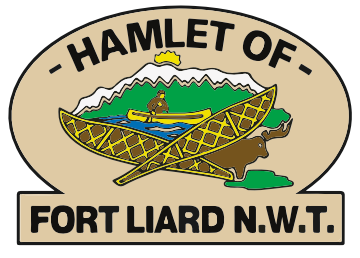 